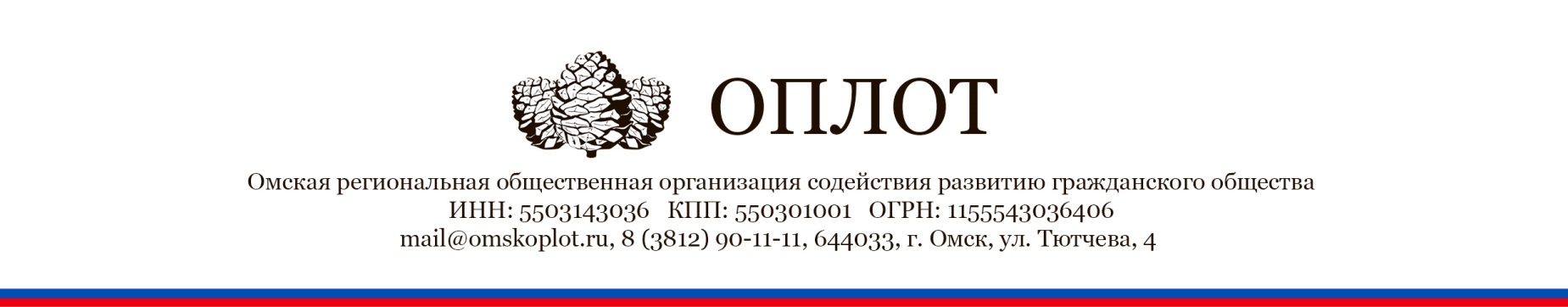 Мэру города ОмскаВ.В. Двораковскомуоткрытое обращениеУважаемый Вячеслав Викторович!В ОРОО «Оплот» поступают многочисленные обращения омичей, жителей микрорайона, охватывающего улицы 22 Апреля, Химиков, Энтузиастов, Энергетиков, проспект академика Королева. Омичи жалуются на то, что их микрорайон пришел в полный упадок. Разбиты тротуары, замусорены и изъезжены автомобилями газоны. Отсутствует освещение пешеходных зон. Не выделены зоны для выгула собак. В указанном микрорайоне отсутствуют зоны отдыха. Нет даже просто мест для прогулок – все общественное пространство территории состоит из «руинированных» пешеходных зон, чередующихся с захламленными и разбитыми дворами многоквартирных домов, а также пустырями, покрытыми бытовыми отходами. Эта часть Омска нуждается во внимании муниципальной власти, в серьезных усилиях по наведению порядка и организации здорового городского пространства. Первым шагом здесь должна стать организация зеленой зоны отдыха. Это современный способ разрешения проблем городских районов, прилегающих к промышленным зонам, он позволяет разрешить как проблему озеленения и защиты воздуха, так и проблему времяпрепровождения горожан. Указом Президента Российской Федерации от 5 января 2016 года № 7 «О проведении в Российской Федерации Года экологии» в 2017 году в Российской Федерации проводится Год экологии.Несколько лет по инициативе Губернатора Омской области реализуется проект «Возродим город-сад». Также Губернатором Омской области поручено Правительству Омской области формирование «зеленого пояса» Омска.При этом на указанной территории площади зеленых насаждений в последнее время фактически сокращаются. Более того, данная окраина города Омска упирается в пространство, которое ранее защищала от промышленных выбросов защитная полоса вдоль Красноярского тракта, в настоящее время данная полоса подвергающаяся нещадной вырубке.Выбросы вредных веществ, не компенсирующиеся зелеными зонами, оборачиваются для омичей не только неприятным запахом, но и тяжелыми хроническими заболеваниями. Требуем пойти навстречу потребностям горожан, организовать уже в 2017 году в пределах улиц Энергетиков, Энтузиастов зону отдыха – сквер, аллею или иную озелененную территорию. Сопредседатель                                                                                          И.А. ГомолкоСопредседатель                                                                                       О.Б. АфанасьевСопредседатель                                                                                            Д.А. Сахань